CONFERENCIA NACIONAL DE DATOS ABIERTOS 1. Introducción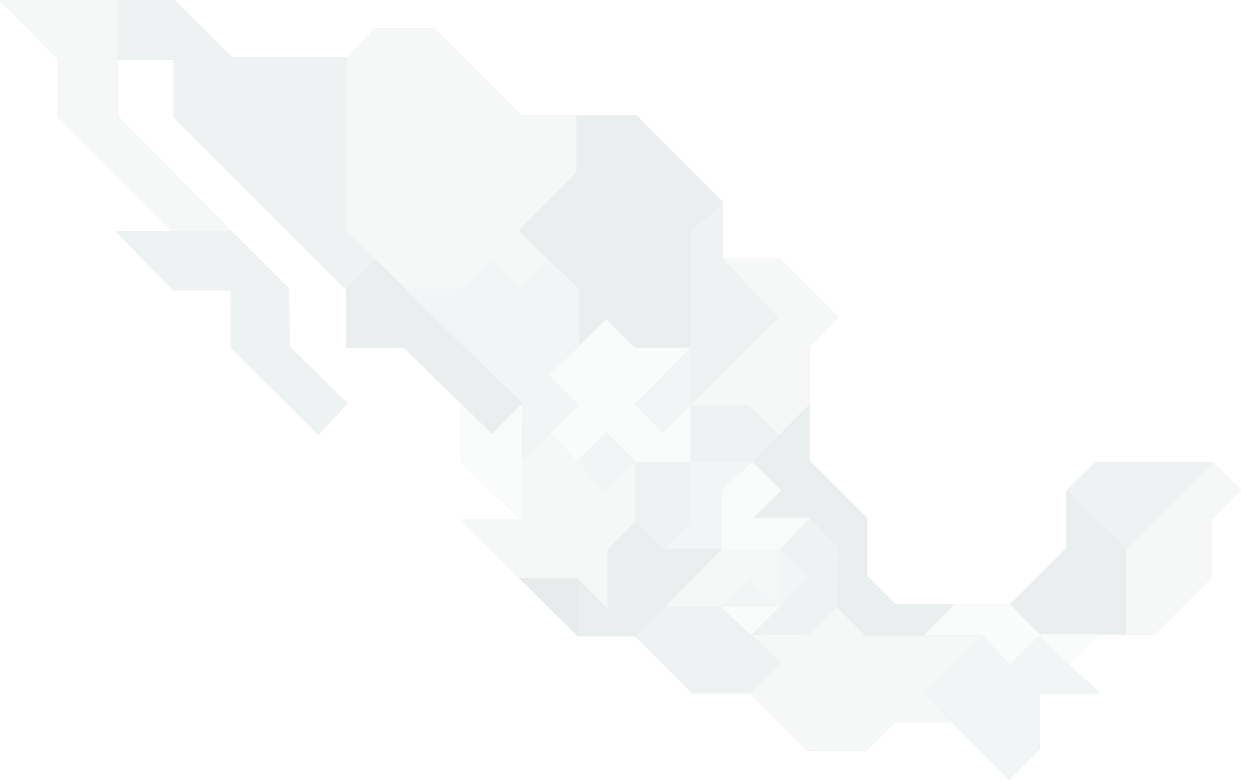 La Conferencia Nacional de Datos Abiertos (DATACON) es un encuentro entre la comunidad de datos abiertos de distintos sectores, que se lleva a cabo en México, cada año. En su primera edición, el encuentro fue virtual, debido a la contingencia sanitaria generada por el virus COVID-19; sin embargo, la convocatoria fue amplia, al ser emitida por 30 organizaciones nacionales e internacionales. Además, se contó con la participación de 70 personas expertas en distintas actividades.La segunda edición, celebrada en 2022, se llevó a cabo de manera presencial. En este caso, se determinaron tres sedes: Nuevo León, Jalisco y Quintana Roo. La convocatoria fue emitida por  25 organizaciones, se contó con el apoyo de 25 personas moderadoras, se realizaron 12 paneles, 3 talleres y 4 conferencias. Además, se llevaron a cabo mesas temáticas con personas expertas, para contribuir a la construcción de la Política Nacional de Datos Abiertos en México. 2. ObjetivosLa DATACON es un espacio para el diálogo y la colaboración entre personas y organizaciones de distintos sectores, nacionales e internacionales interesadas en la generación, publicación, uso y aprovechamiento de datos abiertos en México y el mundo. Con este encuentro se busca intercambiar experiencias y capacidades, generar nuevas sinergias y empoderar a la comunidad de datos abiertos en México.   3. Estrategia de trabajoLa DATACON se llevará a cabo de manera anual, con una duración de al menos día y medio de actividades y se privilegiará que existan distintas sedes. Esto, con la intención de que las conclusiones, recomendaciones o acuerdos generados permitan posicionar y desarrollar una agenda de datos abiertos, tanto en el ámbito nacional como en el regional.4. Áreas de colaboraciónA la fecha, la conferencia ha privilegiado un enfoque de apertura, incluyendo la participación de un gran número de organizaciones y expertos en materia de datos abiertos, entre los que destacan: organismos garantes, autoridades, academia, sociedad civil, comunidad de práctica de datos abiertos y sector empresarial del ámbito local, nacional e internacional. Continuando con este enfoque, no sólo se busca mantener las alianzas actuales, sino establecer nuevas con otras organizaciones públicas o privadas nacionales e internacionales que lideren el tema o que deseen incursionar en él, lo cual le dará a la conferencia la oportunidad de enriquecer el diálogo y consolidar una comunidad global, incorporando el talento, las experiencias, la infraestructura u otros elementos que estén generando resultados relevantes en este tema. 5. Más información y contactoToda la información acerca de la DATACON puede consultarse en http://datacon.mx/.  